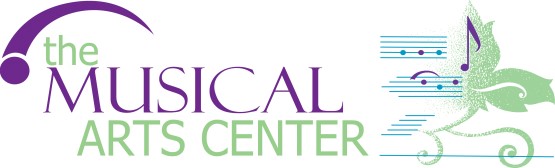 May 15, 2018 Dear YAPP Students,  We are rapidly approaching the beginning of our Production Week for our Showcase to be presented on June 7, 9, and 10. Here are the things you need to know: 	Yes we will rehearse on Memorial Day weekend.  If you have looked at your YAPP calendars recently, you will know that the rehearsals listed for that weekend are required.  It is clear at this point that we need to utilize this time.  Please note the rehearsal dates and times for the weekend; 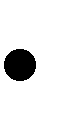 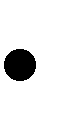        Friday, May 25: 	                 3:00- 7:00pm	 	        Saturday, May 26: 	1:00 – 6:00 pm             Sunday, May 27: 	12:00 – 5:00 pm             Monday, May 28: 	10:00 am – 4:00 pm Because there are quite a few of you who will be involved in the Cappies Gala and we are behind schedule I am asking for rehearsal time on between now and June 4. I would appreciate it if you will look at your calendars and let me know what evenings or Sundays that you might be available.	We’ve had many absences, late notices, and early excuses!  To have a good show, we all need to be at rehearsal on time and ready to work.  This means you need to prepare yourselves ahead of time – get your music and blocking memorized so that our sessions together may proceed with greater effectiveness and ease.  There will be NO more absences unless they have been previously discussed and approved by me.  Please see me with any concerns. 	Please also remember to bring the proper footwear to rehearsal; each time you do not you will be fined $1.00 - NO flip flops or slippery sandals. Please wear character shoes. 		Production week is June 4- 10, we will be performing at: Anderson Center Theater 7850 Five Mile Road Anderson Township, Ohio 45230	Please note the call and performance times: 	 	Tech/Dress Rehearsals: 	Monday - Wednesday, June 4-6, 6:00 - 10:00 pm   	Performances:   	Thursday, June 7, CALL 5:00 pm; SHOW 7:30 pm Saturday, June 9, CALL 12:00 pm; SHOWS 2:00pm and 7:30pm (We will provide food between shows) 	 	 	                            Sunday, June 10, CALL 12:00pm; SHOW 2:00pm 	For the show you will need to provide basic black.  MEN, you will need a black dress shirt, black dress pants, black socks, and black dress shoes.  WOMEN, you will need a black leotard with sleeves (sleeve length is optional / no tank tops), black skirt (strictly to or just below the knee), and black character shoes.  You must have your entire uniform approved by Lincoln by the end of rehearsal, Monday May 28.  Other costumes, costume pieces, and props will be provided by The Musical Arts Center. Ladies, we would like a prom dress for Die Fledermaus. Men, you need a jacket and bowtie (or Tux) if possible. If you have any questions or problems regarding this, please see me. 	Tickets for the Showcase are $10.00 in advance.  You will be given ten tickets; two tickets are complimentary and the remaining eight tickets are to be sold, and for your convenience will be billed to your account at the time you receive them.  Tickets will be available May 19. Please invite your family and friends to attend.  You’ve worked long and hard, it’s going to be a marvelous Showcase, and you deserve an admiring audience! Yes, you can obtain additional tickets!  They will be available in the MAC office.  Tickets will also be on sale before each performance. Please note that these tickets need to be sold by you! This means that all exchange of money should be done through you – NOT the MAC office! Any ticket sales made by the office will not be applied to your account, but will count towards the ticket raffle. Parents, we will need your help to chaperone these young people during tech week.  There are a lot of them and this is a big space for them to get lost in.  If you can volunteer a day or two to help, it would be greatly appreciated! We would like to have refreshments for our audience. We also need parents to organize this, as well as to provide baked goods or the makings for punch. Please let us know if there are any volunteers. Any help is appreciated! I have enjoyed working with all of you. You are an extremely talented and amiable group of young people and I believe we have a wonderful show in store. Please stay focused and strong (healthy) and we will come through this with magical results. If you have any questions or concerns, please address them to me in person, by phone (513-368-2133), or by email (lincoln.chapman@yahoo.com). Yours appreciatively,Lincoln Chapman, Jr. 